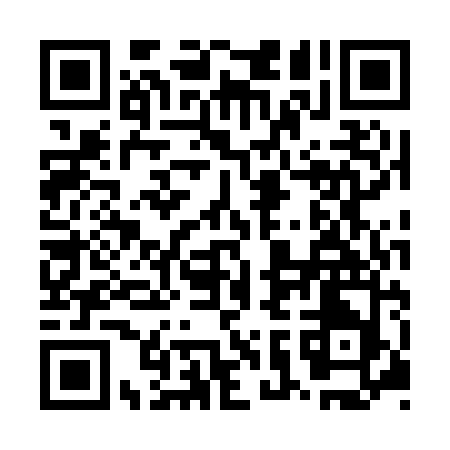 Prayer times for Unterdarching, GermanyWed 1 May 2024 - Fri 31 May 2024High Latitude Method: Angle Based RulePrayer Calculation Method: Muslim World LeagueAsar Calculation Method: ShafiPrayer times provided by https://www.salahtimes.comDateDayFajrSunriseDhuhrAsrMaghribIsha1Wed3:465:541:105:098:2610:272Thu3:435:531:105:108:2810:293Fri3:405:511:105:108:2910:314Sat3:385:501:105:118:3010:335Sun3:355:481:105:118:3210:366Mon3:325:471:105:128:3310:387Tue3:305:451:095:128:3510:418Wed3:275:441:095:138:3610:439Thu3:245:421:095:138:3710:4510Fri3:225:411:095:148:3910:4811Sat3:195:391:095:148:4010:5012Sun3:165:381:095:158:4110:5213Mon3:145:371:095:158:4310:5514Tue3:115:351:095:168:4410:5715Wed3:095:341:095:168:4511:0016Thu3:065:331:095:178:4611:0217Fri3:035:321:095:178:4811:0518Sat3:015:301:095:188:4911:0719Sun2:585:291:095:188:5011:0920Mon2:565:281:105:198:5111:1221Tue2:535:271:105:198:5311:1422Wed2:525:261:105:208:5411:1723Thu2:525:251:105:208:5511:1924Fri2:525:241:105:218:5611:2025Sat2:515:231:105:218:5711:2126Sun2:515:221:105:218:5811:2127Mon2:515:221:105:228:5911:2228Tue2:515:211:105:229:0011:2229Wed2:505:201:105:239:0111:2330Thu2:505:191:115:239:0211:2331Fri2:505:191:115:239:0311:24